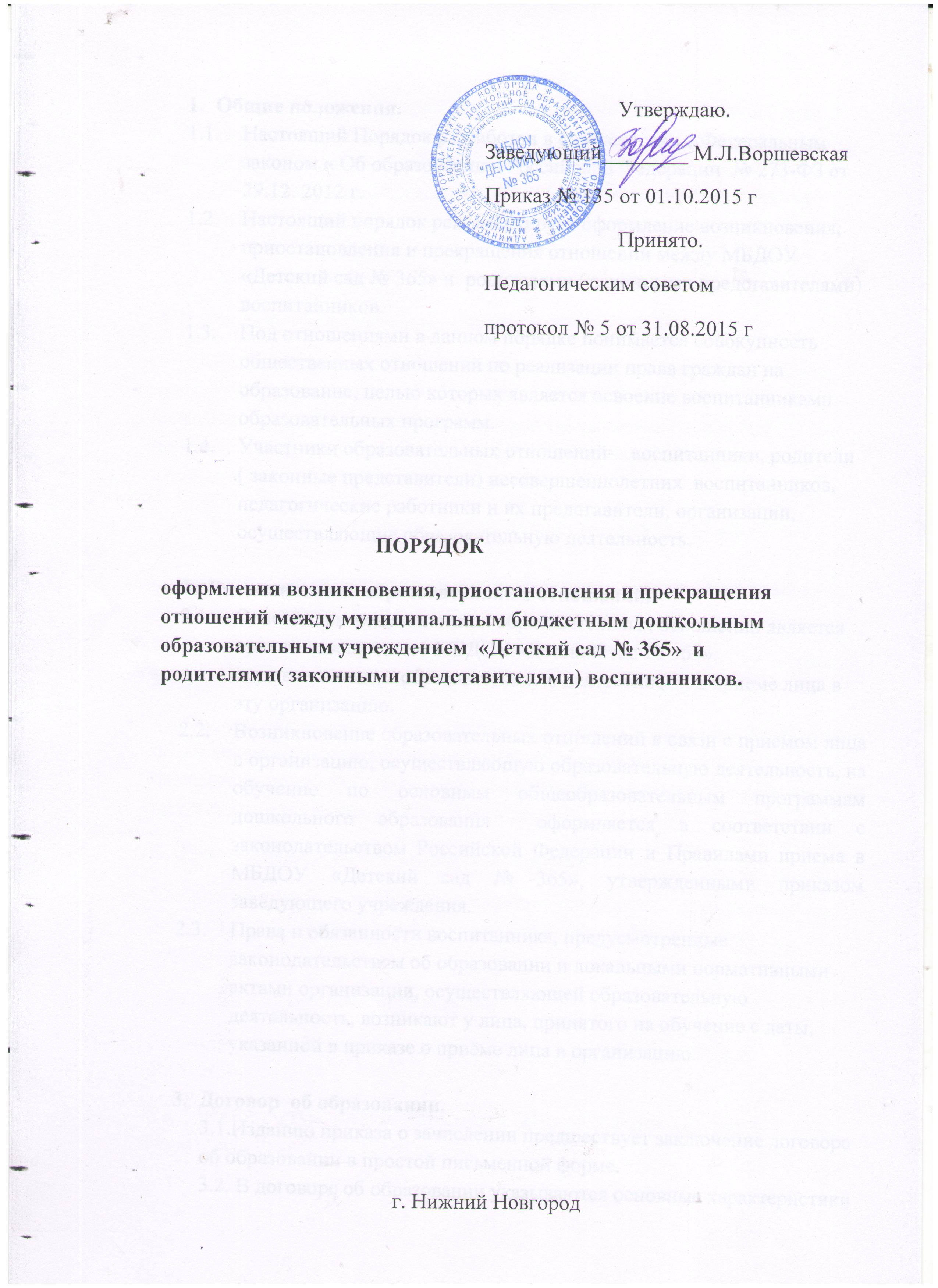 Общие положения.Настоящий Порядок разработан в соответствии с Федеральным законом « Об образовании в Российской Федерации  № 273-ФЗ от 29.12. 2012 г.Настоящий порядок регламентирует оформление возникновения, приостановления и прекращения отношений между МБДОУ «Детский сад № 365» и  родителями ( законными представителями) воспитанников.Под отношениями в данном порядке понимается совокупность общественных отношений по реализации права граждан на образование, целью которых является освоение воспитанниками образовательных программ.Участники образовательных отношений-   воспитанники, родители ( законные представители) несовершеннолетних  воспитанников,  педагогические работники и их представители, организации, осуществляющие образовательную деятельность.Возникновение образовательных отношений.Основанием возникновения образовательных отношений является приказ  заведующего МБДОУ «Детский сад № 365», осуществляющей образовательную деятельность, о приеме лица в  эту организацию.Возникновение образовательных отношений в связи с приемом лица в организацию, осуществляющую образовательную деятельность, на обучение по основным образовательным программам дошкольного образования  оформляется в соответствии с законодательством Российской Федерации и Правилами приема в МБДОУ «Детский сад № 365», утвержденными приказом заведующего учреждения.Права и обязанности воспитанника, предусмотренные законодательством об образовании и локальными нормативными актами организации, осуществляющей образовательную деятельность, возникают у лица, принятого на обучение с даты, указанной в приказе о приёме лица в организацию.Договор  об образовании.3.1.Изданию приказа о зачислении предшествует заключение договора об образовании в простой письменной форме.3.2. В договоре об образовании указываются основные характеристикипредоставляемого образования, в том числе, вид, уровень и ( или) направленность дополнительной образовательной программы, формы обучения, срок освоения дополнительной  образовательной программы.3.3. Примерные формы договоров об образовании утверждаются федеральным органом исполнительной власти, осуществляющим функции по выработке государственной политики и нормативно- правовому регулированию в  сфере образования.4. Изменение образовательных отношений.4.1.Образовательные отношения изменяются в случае изменения условий получения  воспитанниками образования  по конкретной основной или дополнительной образовательной программе, повлекшего за собой изменение взаимных прав и обязанностей  воспитанника в организации, осуществляющей образовательную деятельность:перевод на обучение по другой дополнительной образовательной программе;иные  случаи, предусмотренные  нормативно- правовыми актами.4.2. Основанием для изменения образовательных отношений является приказ по организации, осуществляющей  образовательную деятельность, изданный заведующим этой организации или уполномоченным лицом. 4.3.Права и обязанности воспитанника, предусмотренные законодательством об образовании и локальными нормативными актами организации, осуществляющей образовательную деятельность, изменяются с даты издания приказа или с иной указанной  в нем даты.5. Прекращение образовательных отношений.5.1.Образовательные отношения прекращаются в связи с отчислением воспитанника из организации, осуществляющей образовательную деятельность: 1) в связи с получением образования;2) досрочно по основаниям, установленным законодательством об          образовании. 5.2. Образовательные отношения могут быть прекращены досрочно в следующих случаях:   1) по инициативе родителей ( законных представителей) несовершеннолетнего  воспитанника, в том числе в случае перевода  воспитанника для продолжения освоения образовательной программы в другую организацию, осуществляющую образовательную деятельность;2) по обстоятельствам, не зависящим от воли родителей  (законных представителей) несовершеннолетнего  воспитанника  и  организации, осуществляющей  образовательную деятельность.5.3.Досрочное  прекращение образовательных отношений по инициативе  родителей (законных представителей) несовершеннолетнего воспитанника не влечет за собой возникновение каких- либо дополнительных, в том числе материальных, обязательств указанного воспитанника перед организацией, осуществляющей образовательную деятельность.5.4. Основанием для прекращения  образовательных отношений является  приказ по организации, осуществляющей образовательную деятельность, об отчислении воспитанника из этой организации.Права и  обязанности воспитанника, предусмотренные законодательством об образовании и локальными  нормативными актами организации, осуществляющей образовательную деятельность,  прекращаются с даты его отчисления из организации, осуществляющей образовательную деятельность.5.5. Организация, осуществляющая образовательную деятельность, ее Учредитель в случае досрочного прекращения образовательных отношений по основаниям, не зависящим от воли организации, осуществляющей образовательную деятельность, обязана  обеспечить перевод воспитанника в другие организации, осуществляющие  образовательную деятельность, и исполнить иные обязательства, предусмотренные договором об образовании.В случае прекращения деятельности организации, а также в случае аннулирования у нее лицензии на право  осуществления образовательной деятельности, учредитель образовательной организации обеспечивает перевод воспитанника с согласия родителей (законных представителей) несовершеннолетних воспитанников в  другие образовательные организации, реализующие соответствующие образовательные программы.Порядок и условия осуществления  перевода устанавливается Федеральным органом исполнительной власти, осуществляющим функции по выработке государственной политики и нормативно- правовому регулированию в сфере образования.